ТШÖКТÖМРЕШЕНИЕО внесении изменений в решение пятнадцатой сессии Совета муниципального образования городского округа «Усинск» третьего созыва от 20 октября 2009 года  № 319  «Об утверждении  Правил землепользования и застройки муниципального образования городского округа «Усинск» Принято Советом муниципальногообразования городского округа «Усинск»шестого созыва на седьмой сессии			         	   	28 октября 2021 годаВ соответствии со статьями 33,34 Градостроительного кодекса Российской Федерации, протоколом публичных слушаний от 10 августа 2021 года, заключением по результатам публичных слушаний от 12 августа 2021 года, руководствуясь статьями 31, 50, 53 Устава муниципального образования городского округа «Усинск», Совет муниципального образования городского округа «Усинск»Р Е Ш И Л:Внести в решение пятнадцатой сессии Совета муниципального образования городского округа «Усинск» третьего созыва от 20 октября 2009 года № 319 «Об утверждении Правил землепользования и застройки муниципального образования городского округа «Усинск» изменения в картографический материал части II Правил «Карта градостроительного зонирования Правил землепользования и застройки муниципального образования городского округа «Усинск» (населенный пункт город Усинск), заменив границы территориальных зоны применительно к земельному участку, расположенному в границах населенного пункта г. Усинск, согласно приложению к настоящему решению.Контроль за исполнением настоящего решения возложить на постоянную комиссию Совета муниципального образования городского округа «Усинск» по вопросам бюджета, муниципальному имуществу и развитию территории.Настоящее решение вступает в силу со дня официального опубликования (обнародования).Глава муниципального образования		городского округа – руководительадминистрации городского округа «Усинск»				      Н.З. Такаевг. Усинск28 октября 2021 года№ 213Приложение к решению седьмой сессии Совета муниципального образования городского округа «Усинск» шестого созываот 28 октября 2021 года № 213Графическое изображение фрагмента Карты градостроительного зонирования Правил землепользования и застройки городского округа  «Усинск» (населенный пункт г. Усинск) замена  территориальной зоны «Р.1. Зона природного ландшафта» на территориальную зону «П.1. Коммунально-складская зона»До внесения изменений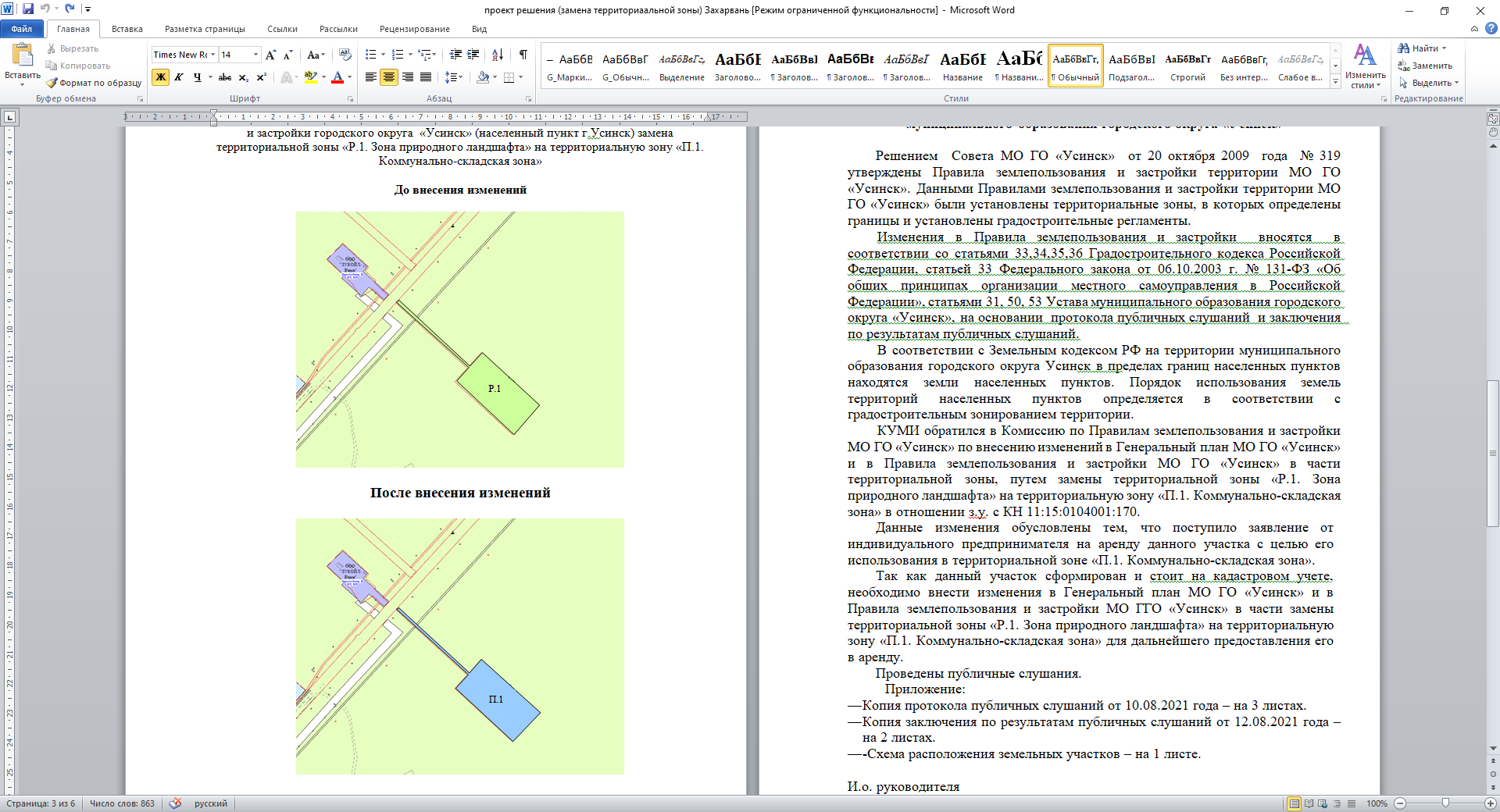 После внесения изменений«Усинск» кар кытшлöн муниципальнöй юкöнса СöветСовет муниципального образования городского округа «Усинск»